Αντίστροφη μέτρηση για τα Θερμοπύλεια 2018, τη δική μας γιορτή ιστορίας και πολιτισμού! Με την παρουσία της A.E. του Προέδρου της Δημοκρατίας Κυρίου Προκοπίου Παυλοπούλου στους αγώνες επίδειξης τοξοβολίας που θα συνδιοργανωθούν στις 25 Αυγούστου με το Ανώτατο Συμβούλιο Αθλητισμού Ενόπλων Δυνάμεων  (Α.Σ.Α.Ε.Δ), ξεκινούν τα «Θερμοπύλεια 2018», η δική μας γιορτή ιστορίας και πολιτισμού!Συναυλίες, θεατρικές παραστάσεις, έκθεση ζωγραφικής, αθλητικές δραστηριότητες είναι τα κομμάτια που συμπληρώνουν το πλούσιο και ενδιαφέρον πρόγραμμα των φετινών Θερμοπυλείων που θα διαρκέσουν έως τις 30 Σεπτεμβρίου. Το πρόγραμμα περιλαμβάνει:Αγώνες Επίδειξης Τοξοβολίας, που θα πραγματοποιηθούν σε συνδιοργάνωση με το Α.Σ.Α.Ε.Δ., παρουσία της A.E. του Προέδρου της Δημοκρατίας Κυρίου Προκοπίου Παυλοπούλου. 25 Αυγούστου & ώρα 17.30 - Μνημείο του Λεωνίδα, ΘερμοπύλεςΣυναυλία με το Γιώργο Νταλάρα, το Θοδωρή Κοτονιά, τη Βιολέτα Ίκαρη και τους  Εστουδιαντίνα Νέας Ιωνίας25 Αυγούστου & ώρα 21.00 - Κέντρο Ιστορικής Ενημέρωσης ΘερμοπυλώνΕΛΕΥΘΕΡΗ ΕΙΣΟΔΟΣΜουσική Παράσταση "Κάτω από τ' αστέρια" από τους Midnight Blue & Friends	7 Σεπτεμβρίου & ώρα 21.30 - Κάστρο Λαμίας	ΕΛΕΥΘΕΡΗ ΕΙΣΟΔΟΣΈκθεση Ζωγραφικής "Οι Θερμοπύλες ", 13 – 17 Σεπτεμβρίου Εγκαίνια στις 13 Σεπτεμβρίου & ώρα 20.00 - Οδός ΚαραϊσκάκηΕΛΕΥΘΕΡΗ ΕΙΣΟΔΟΣΘεατρική Παράσταση "Οι Τρωάδες" από το ΔΗΠΕΘΕ Ρούμελης & τη Θεατρική Ομάδα Κωφών "Τρελά Χρώματα"15 Σεπτεμβρίου & ώρα  21.00 - Δημοτικό Θερινό Θέατρο ΛαμίαςΕΛΕΥΘΕΡΗ ΕΙΣΟΔΟΣΣυναυλία με τη Μαρίζα Ρίζου  17 Σεπτεμβρίου & ώρα  20.30 - Δημοτικό Θερινό Θέατρο Λαμίας ΕΛΕΥΘΕΡΗ ΕΙΣΟΔΟΣΘεατρική Παράσταση "Ιδομενέας" του Μότσαρτ από το ΔΗΠΕΘΕ Ρούμελης22 και 23 Σεπτεμβρίου  & ώρα 21.00 - προαύλιος χώρος 6ου Γυμνασίου (Πέτρινου) ΕΛΕΥΘΕΡΗ ΕΙΣΟΔΟΣΠορεία Τιμής ΛΕΩΝΙΔΑ ΤΡΟΠΑΙΟΝ σε συνδιοργάνωση με το σύλλογο «Λεωνίδα Τρόπαιον»30 Σεπτεμβρίου  & ώρα εκκίνησης 09.00 - Κέντρο Ιστορικής Ενημέρωσης ΘερμοπυλώνΠοδηλατοδρομία "ΛΕΩΝΙΔΑ ΤΡΟΠΑΙΟΝ" σε συνδιοργάνωση με το Σύλλογο «Λεωνίδα Τρόπαιον»	30 Σεπτεμβρίου  & ώρα εκκίνησης 09.00 - Πλατεία Πάρκου.Από το Γραφείο Τύπου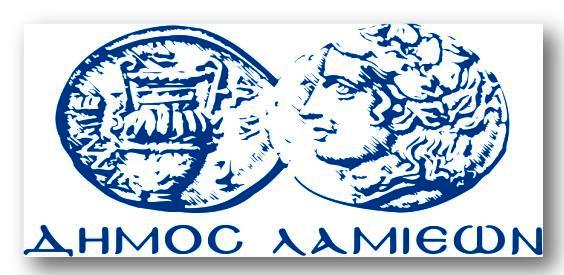 ΠΡΟΣ: ΜΜΕ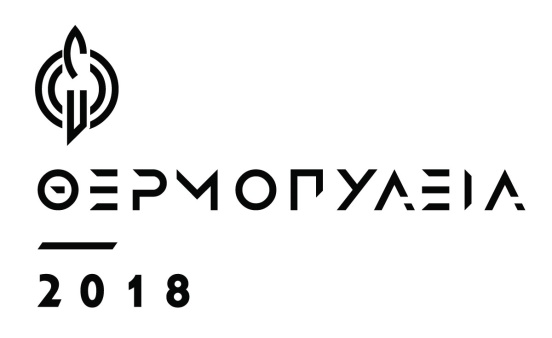 ΔΗΜΟΣ ΛΑΜΙΕΩΝΓραφείου Τύπου& Επικοινωνίας                                                     Λαμία, 13/8/2018